06.10.2020  № 1887Об определении организации для содержания и обслуживания сетей водоотведения, не имеющих эксплуатирующей организацииВ соответствии со ст. 225 Гражданского кодекса Российской Федерации, Федеральным законом от 07.12.2011 № 416-ФЗ «О водоснабжении и водоотведении» администрация города Чебоксары п о с т а н о в л я е т:1. Управлению ЖКХ, энергетики, транспорта и связи администрации города Чебоксары в соответствии с действующим законодательством принять меры по определению организации для содержания и обслуживания сетей водоотведения (до признания права муниципальной собственности), не имеющих эксплуатирующей организации, указанных в приложении к настоящему постановлению.2. Чебоксарскому городскому комитету по управлению имуществом     в соответствии с действующим законодательством принять меры                  по признанию данных сетей водоотведения муниципальной собственностью.3. Управлению информации, общественных связей и молодежной политики администрации города Чебоксары опубликовать настоящее постановление в средствах массовой информации.4. Настоящее постановление вступает в силу со дня его официального опубликования.5. Контроль за исполнением настоящего постановления возложить      на заместителя главы администрации города Чебоксары по вопросам ЖКХ В.И. Филиппова.Глава администрации города Чебоксары                                       А.О. Ладыков	Приложениек постановлению администрациигорода Чебоксарыот 06.10.2020 № 1887Перечень объектов водоотведения___________________________________________________________Чăваш РеспубликиШупашкар хулаАдминистрацийěЙЫШĂНУ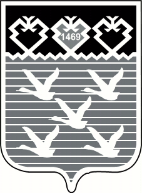 Чувашская РеспубликаАдминистрациягорода ЧебоксарыПОСТАНОВЛЕНИЕ№ п/пМесто расположения участкаДиаметр трубо-провода, ммПротяженность участка, п. мГод постройкиМатериалКоличество колодцев1Сети водоотведения между домами № 4 и № 5 по ул. Сапожникова2001702003чугун8 шт2Сети водоотведения от дома № 5 по ул. Сапожникова2002152003керамика9 шт3Сети водоотведения от дома № 4 по ул. Сапожникова2001181993чугун4 шт4Сети водоотведения от дома № 4 по ул. Сапожникова3001861993чугун8 шт